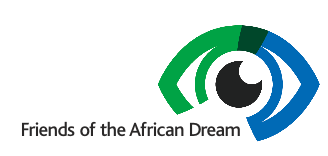  FINANCIAL OVERVIEW FRIENDS OF THE AFRICAN DREAM SIERRA LEONE 2019Costseuro'sLeonesEye caregeneral3.15632.803.785Eye drop productionEye drop production2.91129.307.500Blindtraining3.91337.210.000Free cataract operationsFree cataract operations20.125201.675.000Medical posts1.53115.000.000Agriculture Fabaina5.64354.870.000Individual education27.198271.984.000Support Milton Margai SchoolSupport Milton Margai School4.79647.000.000Registration of FADTravel and other costs volunteersTravel and other costs volunteers3.64534.694.552Toyota FAD Maintenance1.59315.684.000Fuel1.96719.695.000New Toyota, transport, clearing, license, insurance, minus selling old ToyotaNew Toyota, transport, clearing, license, insurance, minus selling old ToyotaNew Toyota, transport, clearing, license, insurance, minus selling old Toyota17.374173.740.000FAD organisation SLRegistration4344.500.000Salaries /StipendsSalaries /Stipends5.11851.466.870General2.26322.459.000FAD organisation NLcontainer/website etccontainer/website etc122162.902Bank costs3383.384.650102.1271.015.637.259Pay backs/incomePay backs/incomeSongo Nerica rice20200.000Loan Welders Kossoh townLoan Welders Kossoh town1501.500.000Eye drop bottles4.50045.000.000Rent secondary school SumbuyaRent secondary school Sumbuya60600.0004.73047.300.000